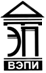 Автономная некоммерческая образовательная организациявысшего образования«Воронежский экономико-правовой институт»(АНОО ВО «ВЭПИ»)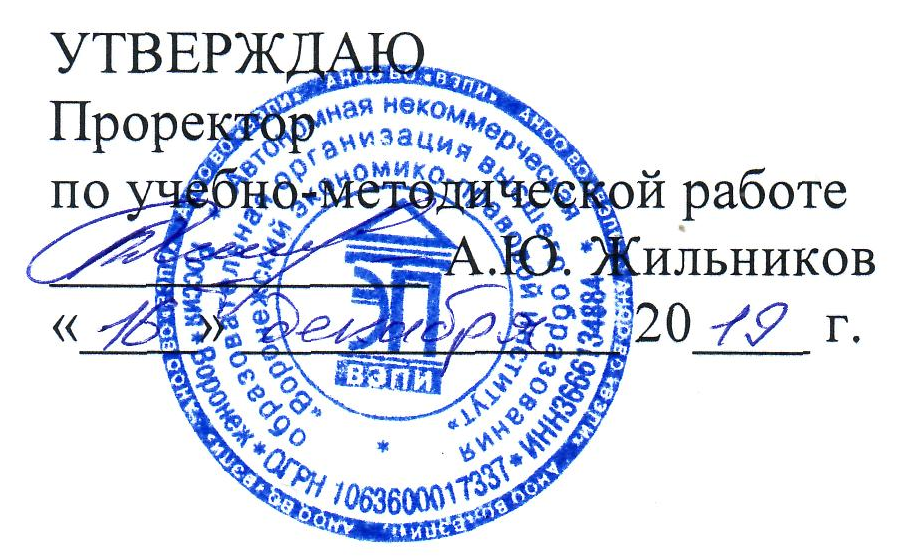 РАБОЧАЯ ПРОГРАММА ДИСЦИПЛИНЫЕН.01 Математика(индекс, наименование дисциплины)	38.02.01 Экономика и бухгалтерский учет по отраслям	(код и наименование специальности)Квалификация выпускника           Бухгалтер                      	(наименование квалификации)Уровень базового образования обучающихся   Основное общее образование(основное / среднее общее образование)Вид подготовки                           Базовый_______________________________________________Форма обучения 	Очная, заочная		Год начала подготовки _____2020____________________________________Воронеж 2019Рабочая программа дисциплины одобрена на заседании кафедры общих дисциплин среднего профессионального образования.Протокол  от 12.12. 2019 г. № 4Заведующий кафедрой  					Е.В.Климова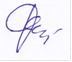 	                                                        		(подпись)                           (инициалы, фамилия)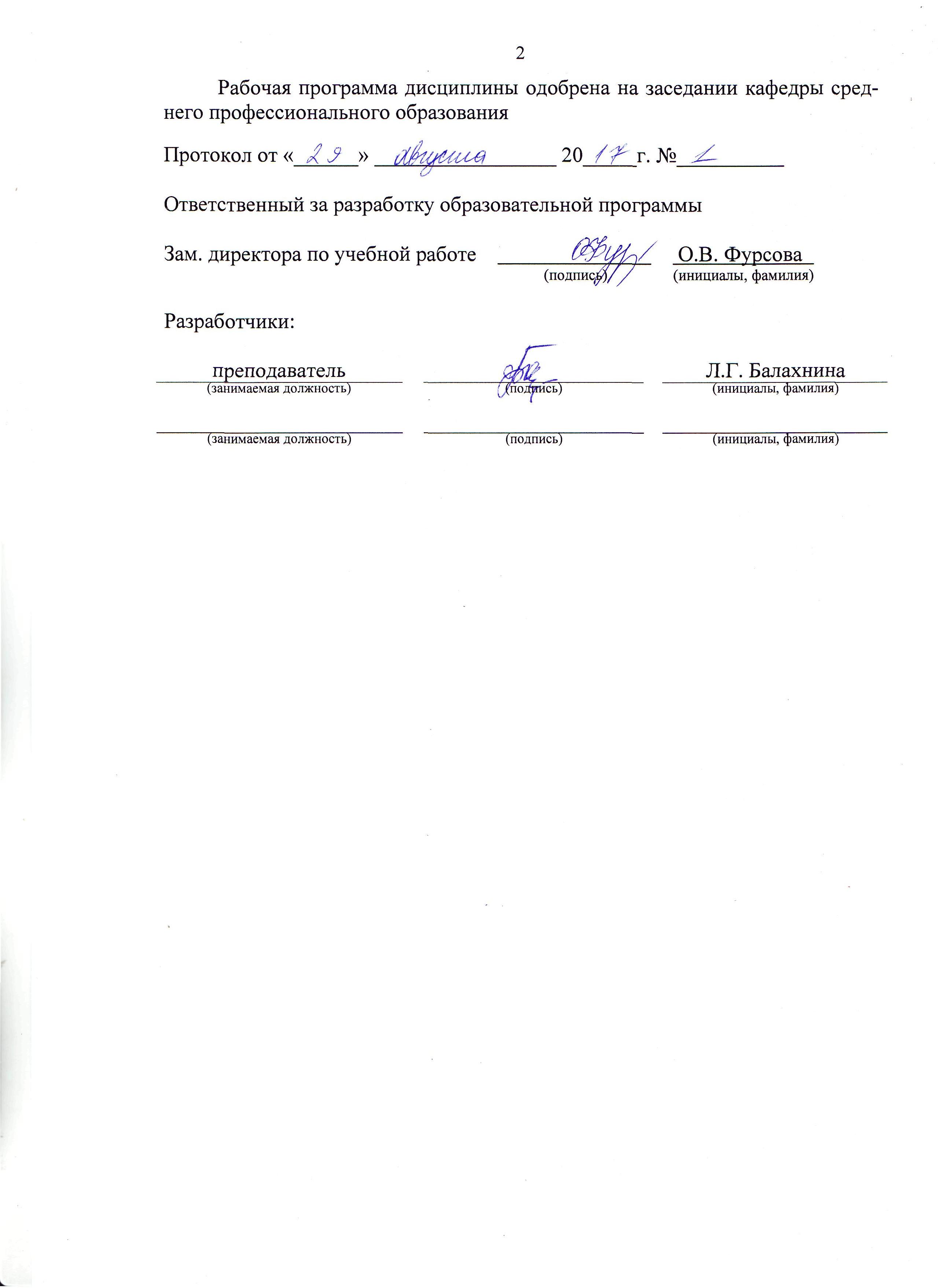 1. ОБЩАЯ ХАРАКТЕРИСТИКА РАБОЧЕЙ ПРОГРАММЫ ДИСЦИПЛИНЫЕН.01 Математика(индекс, наименование дисциплины)1.1. Область применения рабочей программыРабочая программа разработана на основе Федерального государственного образовательного стандарта среднего профессионального образования по специальности 38.02.01 Экономика и бухгалтерский учет (по отраслям), утвержденного приказом Министерства образования и науки Российской Федерации от 5 февраля 2018 г. № 69 и является частью образовательной программы в части освоения соответствующих общих компетенций (далее – ОК) и профессиональных компетенций (далее – ПК):1.2. Место дисциплины в структуре образовательной программыДисциплина «ЕН.01 Математика» относится к дисциплинам математического и общего естественнонаучного цикла.Для изучения данной дисциплины необходимы знания и умения, сформированные в процессе изучения таких предшествующих учебных курсов как «ПД.02 Математика» и «ПД.03 Информатика и ИКТ».Знания, умения и навыки, формируемые дисциплиной «ЕН.01 Математика» необходимы для последующего изучения всех дисциплин профессионального учебного цикла, а также прохождения производственной практики.1.3. Цель и планируемые результаты освоения дисциплиныЦелью изучения дисциплины «ЕН.01 Математика» является:формирование представлений о математике как универсальном языке науки, средстве моделирования явлений и процессов, об идеях и методах математики; развитие логического мышления, пространственного воображения, алгоритмической культуры, критичности мышления на уровне, необходимом для будущей профессиональной деятельности, а также последующего обучения в высшей школе;овладение математическими знаниями и умениями, необходимыми в повседневной жизни, для изучения школьных естественнонаучных дисциплин на базовом уровне, для получения образования в областях, не требующих углубленной математической подготовки;воспитание средствами математики культуры личности, понимания значимости математики для научно-технического прогресса, отношения к математике как к части общечеловеческой культуры через знакомство с историей развития математики, эволюцией математических идей.Задачи дисциплины «ЕН.01 Математика»:В результате освоения дисциплины обучающийся должен уметь:Решать прикладные задачи в области профессиональной деятельности.В результате освоения дисциплины обучающийся должен знать:значение математики в профессиональной деятельности и при освоении ППССЗ;основные математические методы решения прикладных задач в области профессиональной деятельности;основные понятия и методы математического анализа, дискретной математики, линейной алгебры, теории вероятностей и математической статистики;основы интегрального и дифференциального исчисления.2. СТРУКТУРА И СОДЕРЖАНИЕ ДИСЦИПЛИНЫ2.1. Объем дисциплины и виды учебной работы для очной формы обученияОбъем дисциплины и виды учебной работы при заочной форме обучения:2.3. Тематический план и содержание дисциплины при очной форме обученияТематический план и содержание дисциплины при заочной форме обучения3. УСЛОВИЯ РЕАЛИЗАЦИИ ПРОГРАММЫ ДИСЦИПЛИНЫ3.1. Требования к минимальному материально-техническому обеспечениюРеализация программы предполагает наличие учебного кабинета математики. Оборудование кабинета: мебель ученическая; рабочее место преподавателя, трибуна для выступлений; информационно-тематический стенды.Технические средства обучения: доска для письма мелом, стенды с учебной информацией.3.2. Информационное обеспечение обучения3.2.1.Основные источникиБаврин, И. И. Математика : учебник и практикум для СПО / И. И. Баврин. — 2-е изд., пер. и доп. — М. : Издательство Юрайт, 2019. — 616 с. — (Серия : Профессиональное образование). — ISBN 978-5-534-04101-9. Режим доступа: https://biblio-online.ru/book/matematika-4265113.2.2. Дополнительные источникиБогомолов, Н. В. Математика : учебник для СПО / Н. В. Богомолов, П. И. Самойленко. — 5-е изд., пер. и доп. — М. : Издательство Юрайт, 2018. — 401 с. — (Серия : Профессиональное образование). — ISBN 978-5-534-07878-7. Режим доступа: https://biblio-online.ru/book/matematika-423919Шипачев, В. С. Математика : учебник и практикум для СПО / В. С. Шипачев ; под ред. А. Н. Тихонова. — 8-е изд., пер. и доп. — М. : Издательство Юрайт, 2017. — 447 с. — (Серия : Профессиональное образование). — ISBN 978-5-534-04609-0. Режим доступа: https://biblio-online.ru/book/matematika-4070623.2.3.Справочная литература1. Маслова, Т. Н. Справочник по математике / Т. Н. Маслова, А. М. Суходский. — М. : Мир и Образование, 2013. — 672 c. — ISBN 978-5-94666-708-1. — Текст : электронный // Электронно-библиотечная система IPR BOOKS : [сайт]. — URL: http://www.iprbookshop.ru/14586.html2.Майсеня, Л. И. Справочник по математике : основные понятия и формулы / Л. И. Майсеня. — Минск : Вышэйшая школа, 2012. — 399 c. — ISBN 978-985-06-2035-4. — Текст : электронный // Электронно-библиотечная система IPR BOOKS : [сайт]. — URL: http://www.iprbookshop.ru/20281.html3.2.4. Перечень ресурсов информационно-телекоммуникационной сети «Интернет»Reshuege.ru – Образовательный портал для подготовки к экзаменам Дмитрия ГущинаAlexlarin.net – Сайт Александра Ларина для оказания информационной поддержки обучающихся и абитуриентовMathege.ru – открытый банк заданий ЕГЭbalahninalg.ucoz.ru собственный сайтwww.biblioclub.ru //Электронно-библиотечная система (ЭБС) «Университетская библиотека онлайн»www.interneturok.ru // Бесплатные видеоуроки в онлайн доступе http://community.edu-project.org // Педагогическое сообщество учебного проектированияhttps://urokimatematiki.ru/biblioteka // Уроки математикиhttps://1сентября.рф/ // Издательский дом 1 сентябряwww.pedsovet.org // Сетевое образовательное сообществоhttp://uclg.ru/ Портал по учебе «Математика легко!»https://matematikalegko.ru/ // Проект «Математика? Легко!!!»3.2.5. Перечень программного обеспеченияMicrosoft WordMicrosoft Excel4. КОНТРОЛЬ И ОЦЕНКА РЕЗУЛЬТАТОВ ОСВОЕНИЯ ДИСЦИПЛИНЫ4.1. Формы и методы контроля результатов обучения4.2. Методические материалы, определяющие процедуры оценивания уровня сформированности знаний и умений4.2.1. Критерии оценивания выполнения тестаТест проводится для обобщения материала по теме или разделу. Самым простым тестом является альтернативный тест. Преподаватель диктует вопросы. Лист для ответов разрезается на полоски и полоски раздаются учащимся. На них нужно записать номер вопроса и ответить «да» или «нет». Оценка «отлично» ставится, если без ошибок выполнено 20-23 задания из 25; оценка «хорошо» ставится, если учащийся отвечает верно на 18-19 вопросов; оценка «удовлетворительно» ставится, если учащийся без ошибок справляется с ответами на 12-17 вопросов.4.2.2. Критерии оценивания выполнения тренировочной работыТренировочная работа выполняется после изучения теории по теме. Раздается ее текст, и выполняются задания в парах, группах, индивидуально. Преподаватель контролирует объем выполненной работы, правильность, отвечает на заданные вопросы. При необходимости некоторые задания выполняются на доске. Учащиеся сами определяют уровень усвоения, темп работы, оценивают свою деятельность. Затем учащиеся защищаются по теме на своем уровне. А именно: выполняют задания из этой же работы по указанию преподавателя. Оценка «удовлетворительно» ставится, если без ошибок выполнено 2-3 задания из первого уровня; оценка «хорошо» ставится, если учащийся выполняет задания из второго уровня; оценка «отлично» ставится, если учащийся без ошибок справляется с заданиями третьего уровня.4.2.3. Критерии оценивания самостоятельной или внеаудиторной работы, (домашней)контрольной работы обучающихся	Внеаудиторная самостоятельная работа оценивается так же, как и обычная контрольная работа. Отметка «отлично» ставится в следующих случаях: работа выполнена полностью, в логических рассуждениях и обоснованиях нет пробелов и ошибок, в решении нет математических ошибок (возможна одна неточность, описка, которая не является следствием незнания или непонимания учебного материала). Отметка «хорошо» ставится, если работа выполнена полностью, но обоснования шагов решения недостаточны, допущена одна ошибка или два-три недочета в выкладках, чертежах или графиках. Отметка «удовлетворительно» ставится, если допущено более одной ошибки или более двух-трех недочетов в выкладках, чертежах или графиках, но учащийся владеет обязательными умениями по проверяемой теме. Работа считается неудовлетворительной, если допущены существенные ошибки, показавшие, что учащийся не владеет обязательными знаниями по данной теме в полной мере.	Общая классификация ошибок.Грубые ошибки:Незнание определений, теорем, формул, символов, единиц измерения;Неумение выделить в ответе главное;Неумение применять знания, алгоритмы при решении задач;Неумение делать выводы и обобщения;Неумение читать и строить графики;Неумение пользоваться первоисточниками, учебником, справочниками;Потеря корня или сохранение постороннего корня;Отбрасывание без объяснений одного из корней;Вычислительные ошибки, если они не являются описками;Логические ошибки.Неточности:Неточность формулировок, определений, понятий;Неполный охват свойств или основных признаков понятия;Замена некоторых основных признаков второстепенными;Нерациональные методы решения или использования справочной и другой литературы;Неумение решать задачи, выполнять задания в общем виде.	3. Недочеты:Нерациональные приемы вычислений и преобразований.4.2.4. Критерии оценивания знаний и умений по итогам освоения дисциплиныПромежуточная аттестация (итоговый контроль) проводится в форме зачета в ходе экзаменационной сессии с выставлением итоговой оценки по дисциплине. К зачету допускаются обучающиеся, успешно выполнившие все виды отчетности, предусмотренные по дисциплине учебным планом. В ходе зачета проверяется степень усвоения материала, умение творчески и последовательно, четко и кратко отвечать на поставленные вопросы, делать конкретные выводы и формулировать обоснованные предложения. В ходе итогового контроля акцент делается на проверку способностей обучающихся к творческому мышлению и использованию понятийного аппарата дисциплины в решении профессиональных задач по соответствующей специальности.Знания, умения и навыки обучающихся на зачете оцениваются как «зачтено» - «не зачтено». Оценка объявляется обучающемуся по окончании его ответа на экзамене. Положительная оценка «зачтено» заносится в зачетно - экзаменационную ведомость и зачетную книжку лично преподавателем. Оценка «не зачтено» проставляется только в экзаменационную ведомость обучающегося.Общими критериями, определяющими оценку знаний на зачете, являются:Код компетенцииНаименование компетенцииОК 1Выбирать способы решения задач профессиональной деятельности применительно к различным контекстам;ОК 2Осуществлять поиск, анализ и интерпретацию информации, необходимой для выполнения задач профессиональной деятельности;ОК 3Планировать и реализовывать собственное профессиональное и личностное развитие;ОК 4Работать в коллективе и команде, эффективно взаимодействовать с коллегами, руководством, клиентами;ОК 9Использовать информационные технологии в профессиональной деятельности;Вид учебной работыОбъем часовМаксимальная учебная нагрузка (всего)70Обязательная аудиторная учебная нагрузка (всего) 66в том числе:Лекции31практические занятия(в том числе промежуточная аттестация)35Консультации0Самостоятельная работа обучающегося (всего)4в том числе:заучивание формул, правил, теорем, свойств1выполнение индивидуальных заданий1работа над ошибками1подготовка докладов1Промежуточная аттестация в форме другой формы контроля и зачетаПромежуточная аттестация в форме другой формы контроля и зачетаВид учебной работыОбъем часовМаксимальная учебная нагрузка (всего)70Обязательная аудиторная учебная нагрузка (всего) 12в том числе:лекции8практические занятия(в том числе промежуточная аттестация)4Самостоятельная работа обучающегося (всего)58в том числе:решение  тренировочных упражнений17заучивание формул, правил, теорем, свойств15выполнение домашней контрольной работы10работа над ошибками8подготовка докладов8Промежуточная аттестация в форме: защиты домашней контрольной работы и зачетаПромежуточная аттестация в форме: защиты домашней контрольной работы и зачетаНаименование разделов и темСодержание учебного материала и формы организации деятельности обучающихсяОбъем часовКоды компетенций, формированию которых способствует элемент программы1234Раздел 1Показательная и логарифмическая функцииТема 1.1Корни, степени, степенные функцииСодержание учебного материала16ОК 1-4, ОК 9Тема 1.1Корни, степени, степенные функцииЛекции1.  Понятие корня n-ой степени                                   2.  Свойства корня n-ой степени3.  Вынесение множителя из-под корня n-ой степени4.  Внесение множителя под корень n-ой степени5.  Освобождение от иррациональности в знаменателе дроби6.  ФСУ, содержащие корни7.  Степень с отрицательным показателем8.  Степень с дробным показателем9. ФСУ, содержащие степень с дробным показателем10. Функции, содержащие корни четной и нечетной степени6ОК 1-4, ОК 9Тема 1.1Корни, степени, степенные функцииПрактические занятия1.Вычисление значений корней n-ой степениУпрощение выражений, содержащих корни n-ой степени2.Упрощение выражений, содержащих степень с отрицательным показателемУпрощение выражений, содержащих степень с дробным показателем3.Построение графиков функций, содержащих корни четной и нечетной степени4.Решение уравнений, содержащих корни8ОК 1-4, ОК 9Тема 1.1Корни, степени, степенные функцииСамостоятельная работа2ОК 1-4, ОК 9Тема 1.2Показательная и логарифмическая функцииСодержание учебного материала14ОК 1-4, ОК 9Тема 1.2Показательная и логарифмическая функцииЛекцииПоказательная функция, ее свойства и графикПоказательные уравнения, способы их решенияПонятие логарифма, свойства логарифмовЛогарифмическая функция, ее свойства и графикЛогарифмированиеПотенцированиеЛогарифмические уравнения, способы их решения6ОК 1-4, ОК 9Тема 1.2Показательная и логарифмическая функцииПрактические занятия1.Решение показательных уравнений2.Вычисление логарифмовУпрощение логарифмических выражений3.Решение логарифмических уравнений6ОК 1-4, ОК 9Тема 1.2Показательная и логарифмическая функцииСамостоятельная работа2ОК 1-4, ОК 9Промежуточная аттестация:  контрольная работа2Итого за семестр32Раздел 2Тела в пространствеТема 2.1Круглые телаСодержание учебного материала8ОК 1-4, ОК 9Тема 2.1Круглые телаЛекцииПонятие тела в пространстве. Виды телСвойства телПлощадь поверхности телОбъемы телТела вращения4ОК 1-4, ОК 9Тема 2.1Круглые телаПрактические занятияРешение задач на вычисление площадей поверхности телРешение задач на вычисление объемов тел4ОК 1-4, ОК 9Раздел 3Первообразная и интегралОК 1-4, ОК 9Тема 3.1Понятие первообразнойСодержание учебного материала7ОК 1-4, ОК 9Тема 3.1Понятие первообразнойЛекцииПонятие первообразнойФормулы вычисления первообразных основных элементарных функций.Правила вычисления первообразных5ОК 1-4, ОК 9Тема 3.1Понятие первообразнойПрактические занятияВычисление простейших первообразных2ОК 1-4, ОК 9Тема 3.2Понятие интегралаСодержание учебного материала8ОК 1-4, ОК 9Тема 3.2Понятие интегралаЛекцииПонятие интеграла.  Неопределенный и определенный интегралПонятие криволинейной трапецииВычисление площади криволинейной трапеции с помощью определенного интеграла4ОК 1-4, ОК 9Тема 3.2Понятие интегралаПрактические занятияВычисление интегралаРешение задач на вычисление  площади криволинейной трапеции4ОК 1-4, ОК 9Раздел 4Уравнения и неравенстваОК 1-4, ОК 9Тема 4.1УравненияСодержание учебного материала9ОК 1-4, ОК 9Тема 4.1УравненияЛекцииОсновные приемы решения уравнений. Равносильность уравненийОсновные приемы решения систем уравненийОперации, приводящие к потере корней или приобретению посторонних корней при решении уравнений4ОК 1-4, ОК 9Тема 4.1УравненияПрактические занятияТехника решения уравненийТехника решения систем уравненийОДЗ при решении уравнений 5ОК 1-4, ОК 9Тема 4.2НеравенстваСодержание учебного материала6ОК 1-4, ОК 9Тема 4.2НеравенстваЛекцииОсновные приемы решения неравенствОсновные приемы решения систем неравенствОбъединение неравенств и условия к ним приводящие2ОК 1-4, ОК 9Тема 4.2НеравенстваПрактические занятия: Техника решения неравенствТехника решения систем неравенствОДЗ при решении неравенства2ОК 1-4, ОК 9Самостоятельная работа-Промежуточная аттестацияПо итогам семестра изучения дисциплины зачет2Итого по семестру38Всего:Всего:70Наименование разделов и темСодержание учебного материала и формы организации деятельности обучающихсяОбъем часовКоды компетенций, формированию которых способствует элемент программы1234Раздел 1Показательная и логарифмическая функцииТема 1.1Корни, степени, степенные функцииСодержание учебного материала9ОК 1-4, ОК 9Тема 1.1Корни, степени, степенные функцииЛекции1.  Понятие корня n-ой степени2.  Свойства корня n-ой степени3.  Вынесение множителя из-под корня n-ой степени4.  Внесение множителя под корень n-ой степени5.  Освобождение от иррациональности в знаменателе дроби6.  ФСУ, содержащие корни7.  Степень с отрицательным показателем8.  Степень с дробным показателем9. ФСУ, содержащие степень с дробным показателем10 Функции, содержащие корни четной и нечетной степени1ОК 1-4, ОК 9Тема 1.1Корни, степени, степенные функцииПрактические занятияВычисление значений корней n-ой степениУпрощение выражений, содержащих корни n-ой степениУпрощение выражений, содержащих степень с отрицательным показателем Упрощение выражений, содержащих степень с дробным показателемПостроение графиков функций, содержащих корни четной и нечетной степениРешение уравнений, содержащих корни1ОК 1-4, ОК 9Тема 1.1Корни, степени, степенные функцииСамостоятельная работа обучающихся1. Закрепление основных способов действия с корнями. Выполнение заданий по открытым тестам и  индивидуальных заданий7ОК 1-4, ОК 9Тема 1.2Показательная и логарифмическая функцииСодержание учебного материала9ОК 1-4, ОК 9Тема 1.2Показательная и логарифмическая функцииЛекцииПоказательные уравнения, способы их решенияПоказательная функция, ее свойства и графикПонятие логарифма, свойства логарифмовЛогарифмическая функция, ее свойства и графикЛогарифмированиеПотенцированиеЛогарифмические уравнения, способы их решения2ОК 1-4, ОК 9Самостоятельная работа обучающихся7Раздел 2Тела в пространствеТема 2.1Круглые телаСодержание учебного материала8ОК 1-4, ОК 9Тема 2.1Круглые телаЛекцииПонятие тела в пространстве. Виды телСвойства телПлощадь поверхности тел Объемы телТела вращения1ОК 1-4, ОК 9Тема 2.1Круглые телаСамостоятельная работа1. Выполнение индивидуальных заданий по вычислению объемов и площадей поверхности круглых тел7ОК 1-4, ОК 9Раздел 3Первообразная и интегралОК 1-4, ОК 9Тема 3.1Понятие первообразной функцииСодержание учебного материала10ОК 1-4, ОК 9Тема 3.1Понятие первообразной функцииЛекцииПонятие первообразнойФормулы вычисления первообразных основных элементарных функций.Правила вычисления первообразных1ОК 1-4, ОК 9Тема 3.1Понятие первообразной функцииСамостоятельная работа1. Выполнение индивидуальных заданий по вычислению первообразных9ОК 1-4, ОК 9Тема 3.2Понятие интеграла. Площадь криволинейной трапецииСодержание учебного материала7ОК 1-4, ОК 9Тема 3.2Понятие интеграла. Площадь криволинейной трапецииЛекцииПонятие интеграла.  Неопределенный и определенный интегралПонятие криволинейной трапецииВычисление площади криволинейной трапеции с помощью определенного интеграла1ОК 1-4, ОК 9Тема 3.2Понятие интеграла. Площадь криволинейной трапецииСамостоятельная работа1. Выполнение индивидуальных заданий на вычисление площадей криволинейных трапеций6ОК 1-4, ОК 9Раздел 4Уравнения и неравенстваОК 1-4, ОК 9Тема 4.1 Уравнения Содержание учебного материала7 ОК 1-4, ОК 9Тема 4.1 Уравнения ЛекцииОсновные приемы решения уравнений. Равносильность уравненийОсновные приемы решения систем уравненийОперации, приводящие к потере корней или приобретению посторонних корней при решении уравнений1 ОК 1-4, ОК 9Тема 4.1 Уравнения Самостоятельная работа Выполнение индивидуальных заданий по решению уравнений6 ОК 1-4, ОК 9Тема 4.2НеравенстваСодержание учебного материала10ОК 1-4, ОК 9Тема 4.2НеравенстваЛекцииОсновные приемы решения неравенствОсновные приемы решения систем неравенствОбъединение неравенств и условия к ним приводящие1ОК 1-4, ОК 9Тема 4.2НеравенстваПрактические занятия: Техника решения неравенствТехника решения систем неравенствОДЗ при решении неравенства1ОК 1-4, ОК 9Тема 4.2НеравенстваСамостоятельная работаВыполнение индивидуальных заданий по решению неравенств8ОК 1-4, ОК 9Промежуточная аттестацияПромежуточная аттестацияСамостоятельная работа обучающихся в форме выполнения домашней контрольной работы «Показательная и логарифмическая функции»8Промежуточная аттестацияЗачет2Всего:Всего:70РезультатыобученияФормы и методы контроля и оценкиЗнание:значение математики в профессиональной деятельности и при освоении ППССЗОценка на практических занятияхоценка по результатам выполнения тестаоценка за домашнюю контрольную работу (для заочной формы обучения)оценка по итогам экзаменаосновные математические методы решения прикладных задач в области профессиональной деятельностиОценка на практических занятияхоценка по результатам выполнения тестаоценка за домашнюю контрольную работу (для заочной формы обучения)оценка по итогам экзаменаосновные понятия и методы математического анализа, дискретной математики, линейной алгебры, теории комплексных чисел, теории вероятностей и математической статистикиОценка на практических занятияхоценка по результатам выполнения тестаоценка за домашнюю контрольную работу (для заочной формы обучения)оценка по итогам экзаменаосновы интегрального и дифференциального исчисленияОценка на практических занятияхоценка по результатам выполнения тестаоценка за домашнюю контрольную работу (для заочной формы обучения)оценка по итогам экзаменаУмение:решать прикладные задачи в области профессиональной деятельностиОценка на практических занятияхоценка по результатам выполнения тестаоценка за домашнюю контрольную работу (для заочной формы обучения)оценка по итогам экзамена«зачтено»«не зачтено»наличие твердых и достаточно полных знаний в объеме пройденного курса в соответствии с целями обучения, правильные действия по применению знаний на практике, четкое изложение материаланаличие грубых ошибок в ответе, непонимание сущности излагаемого вопроса, неумение применять знания на практике, неуверенность и неточность ответов на дополнительные и наводящие вопросы